It Takes a Village: Decreasing Inappropriate Antibiotic Prescribing for Upper Respiratory Tract Infections  Ref: MS no. ASHE-D-23-00277Supplemental materialDiagnostic Tiers with Example DiagnosesExample Peer Comparison Report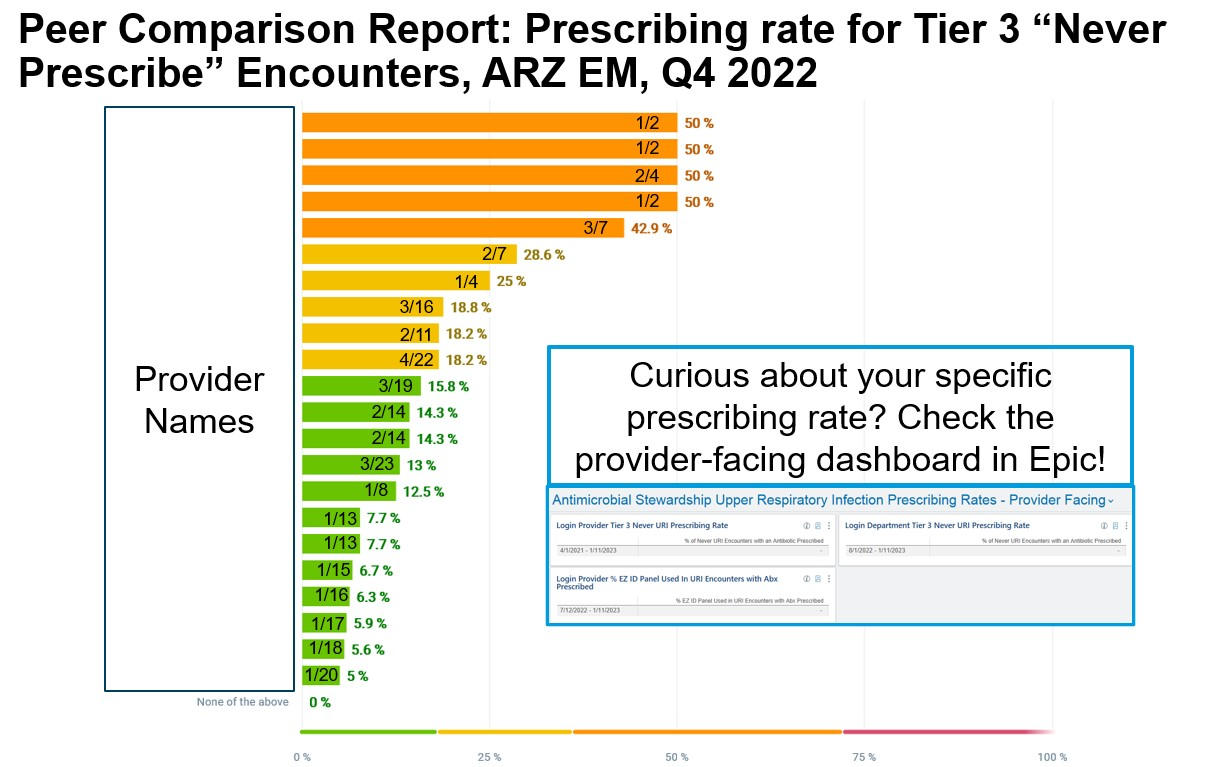 Tier 1 (Always prescribe antibiotics)Tier 2 (Sometimes prescribe)Tier 3 (Never prescribe)Bacterial Pneumonia PertussisStreptococcal PharyngitisAcute PharyngitisAcute Laryngopharyngitis Suppurative Otitis MediaAcute SinusitisCOPD ExacerbationsBronchitisCroupInfluenzaAllergic RhinitisSerous Otitis Media